Exercice n°4 :2points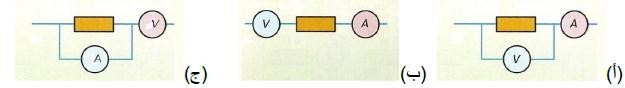 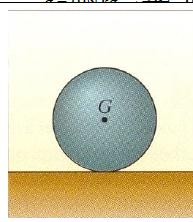 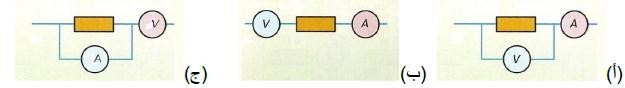 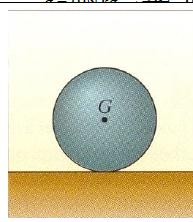 Cochez la bonne réponse :Une boule de fer de masse m=2.5Kg se trouve sur une table horizontale (voir schéma);on donne g=10N/Kg.L’intensité du poids est :-	P=0.25N-	P=25N-	P=2.5N-	P=0.025L’intensité de la force exercée par la table sur la boule est-	F=0.25N-	F=25N-	F=2.5N	-	F=0.025NExercice n°4 :4 pointsLa longueur d’une route traversant un village est d=1000m ; la vitesse limite qu’il ne faut pas dépasser par le conducteur est VLimite=40Km/h.Le conducteur d’une voiture a mis la durée t1=100s pour traverser la distance d, par contre le conducteur d’un camion a mis  t2=60s.1- Calculez la vitesse moyenne pour chaque conducteur en m/s et Km/h.-La vitesse du conducteur de la voitureest :………………………………………………………………………………………………………….- La vitesse du conducteur du camion est :…………………………………………………… ..……………………………………………Est ce que l’un des conducteurs a dépassé la vitesse limite ?…………………………………………………………………. ……… Exercice n°5 :2pointsRépondez en cochant la bonne réponse.Les circuits électriques (a), (b) et (c) sont constitués d’un ampèremètre, d’un voltmètre et d’un conducteur ohmique, traversé par un courant électrique continuA	B	CLe circuit qui va nous aider à étudier la caractéristique d’un conducteur ohmique est :R est la résistance du conducteur ohmique ; U la tension entre ces bornes et I l’intensité du courantqui le traverse.-	Cochez la bonne réponse R	 I	 U I	R	I I U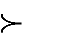 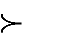 Exercice n°6 :2pointsComplétez le tableau suivantExercice n°7 :2pointsCochez la bonne réponse.Les constituants de l’atome sont :Les électrons et le noyauLes électronsLes ions et les électronsLes électrons et les ionsExercice n°8 :2pointsLe pH d’une solution acide est toujours :pH  7	pH	pH	pH	14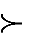 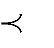 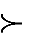 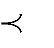 Nom : Prénom :Classe :Evaluation diagnostiqueTronc commun sciences BIOFAnnée scolaire :La durée :Professeur : BOURKHISSIExercice n°1 :2 pointsRépondez par vrai ou faux en mettant X dans la case correspondante :1-   La masse est une grandeur fixe elle ne dépend pas du lieu.	vrai	faux 2-   La valeur de l’intensité du poids est une grandeur fixe elle dépond du lieu.	vrai	faux 3-   Le poids est la force exercée par la terre sur un corps.	vrai	faux4- La relation entre le poids et la masse est   P  m.g .	vrai	fauxExercice n°2 :2pointsRépondez par vrai ou faux en mettant X dans la case correspondante :1- Dans un mouvement de translation la trajectoire, d’un corps est une droite.		vrai		faux 2- Dans un mouvement rectiligne uniforme, la vitesse est constante.		vrai		faux 3- La valeur de la vitesse augmente dans un mouvement rectiligne retardé.	vrai	faux 4- Dans un mouvement rectiligne uniforme, la distance parcourue pendant les mêmes intervalles dutemps est égales.	vrai	fauxExercice n°3 :2pointsCochez les bonnes réponses :Le schéma suivant représente la tension aux bornes d’un conducteur ohmique lorsqu’on le visualise avec un oscilloscope ; la résistance du conducteur ohmique est R  6. la sensibilité verticale est 1V/div- la tension aux bornes du conducteur ohmique est 3V.	vrai	fauxLa tension aux bornes du conducteur ohmique est 6V.	vrai	fauxLa tension aux bornes du conducteur ohmique est alternative et sinusoïdale.	vrai	fauxL’intensité du courant traversant le conducteur est I=0.5A.	vrai	faux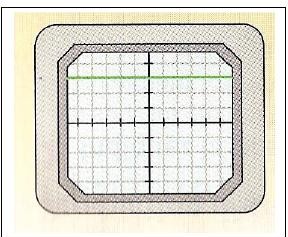 Exercice n°1 :2 pointsRépondez par vrai ou faux en mettant X dans la case correspondante :1-   La masse est une grandeur fixe elle ne dépend pas du lieu.	vrai	faux 2-   La valeur de l’intensité du poids est une grandeur fixe elle dépond du lieu.	vrai	faux 3-   Le poids est la force exercée par la terre sur un corps.	vrai	faux4- La relation entre le poids et la masse est   P  m.g .	vrai	fauxExercice n°2 :2pointsRépondez par vrai ou faux en mettant X dans la case correspondante :1- Dans un mouvement de translation la trajectoire, d’un corps est une droite.		vrai		faux 2- Dans un mouvement rectiligne uniforme, la vitesse est constante.		vrai		faux 3- La valeur de la vitesse augmente dans un mouvement rectiligne retardé.	vrai	faux 4- Dans un mouvement rectiligne uniforme, la distance parcourue pendant les mêmes intervalles dutemps est égales.	vrai	fauxExercice n°3 :2pointsCochez les bonnes réponses :Le schéma suivant représente la tension aux bornes d’un conducteur ohmique lorsqu’on le visualise avec un oscilloscope ; la résistance du conducteur ohmique est R  6. la sensibilité verticale est 1V/div- la tension aux bornes du conducteur ohmique est 3V.	vrai	fauxLa tension aux bornes du conducteur ohmique est 6V.	vrai	fauxLa tension aux bornes du conducteur ohmique est alternative et sinusoïdale.	vrai	fauxL’intensité du courant traversant le conducteur est I=0.5A.	vrai	fauxExercice n°1 :2 pointsRépondez par vrai ou faux en mettant X dans la case correspondante :1-   La masse est une grandeur fixe elle ne dépend pas du lieu.	vrai	faux 2-   La valeur de l’intensité du poids est une grandeur fixe elle dépond du lieu.	vrai	faux 3-   Le poids est la force exercée par la terre sur un corps.	vrai	faux4- La relation entre le poids et la masse est   P  m.g .	vrai	fauxExercice n°2 :2pointsRépondez par vrai ou faux en mettant X dans la case correspondante :1- Dans un mouvement de translation la trajectoire, d’un corps est une droite.		vrai		faux 2- Dans un mouvement rectiligne uniforme, la vitesse est constante.		vrai		faux 3- La valeur de la vitesse augmente dans un mouvement rectiligne retardé.	vrai	faux 4- Dans un mouvement rectiligne uniforme, la distance parcourue pendant les mêmes intervalles dutemps est égales.	vrai	fauxExercice n°3 :2pointsCochez les bonnes réponses :Le schéma suivant représente la tension aux bornes d’un conducteur ohmique lorsqu’on le visualise avec un oscilloscope ; la résistance du conducteur ohmique est R  6. la sensibilité verticale est 1V/div- la tension aux bornes du conducteur ohmique est 3V.	vrai	fauxLa tension aux bornes du conducteur ohmique est 6V.	vrai	fauxLa tension aux bornes du conducteur ohmique est alternative et sinusoïdale.	vrai	fauxL’intensité du courant traversant le conducteur est I=0.5A.	vrai	fauxSymbole de l’atomeLe nombre atomique ZLa charge des électronsCharge du noyauSymbole de l’ionCharge de l’ionCharge du noyaud’ionO88.e-2.eFe26Fe 226.e